Health Information and Analysis Oversight Council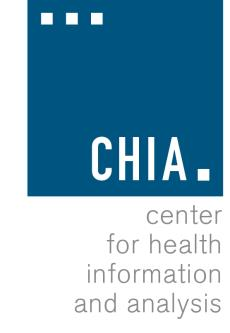 Center for Health Information and AnalysisRemote Meeting Available for Viewing on YouTubeDecember 6, 2022 2:00 PM

AGENDAApproval of Prior Meeting Minutes	Executive Director’s Report
Finance UpdateLegislative UpdateCHIA Publications Review	
